CHANGE ORDER	Change Order No	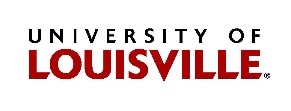 Contractor 		Date 	Contract # 	Project Name: 	This subject contract is amended as follows and you are directed to make these changes effective this date.DESCRIPTION	AMOUNT   The terms and conditions of the original contract for the above work shall govern this change.RECOMMENDED BY:University Planning, Design & Construction or Physical PlantArchitect/EngineerConstruction ManagerACCEPTED BY:Trade Contractor	DateTitleUNIVERSITY OF LOUISVILLE PROCUREMENT SERVICESBy: 	Date Title: 	2/2024The original contract sum was$Net change by previous change orders$Contract sum prior to this change order$Sum (increase/decrease) of this change order$New contract sum (including this change order)$Contract time is extended/reduced by (               ) days